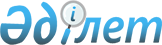 О внесении изменений в решение Приозерского городского маслихата от 29 декабря 2020 года № 43/444 "О городском бюджете на 2021 - 2023 годы"Решение Приозерского городского маслихата Карагандинской области от 2 сентября 2021 года № 7/61. Зарегистрировано в Министерстве юстиции Республики Казахстан 14 сентября 2021 года № 24330
      Приозерский городской маслихат РЕШИЛ:
      1. Внести в решение Приозерского городского маслихата "О городском бюджете на 2021-2023 годы" от 29 декабря 2020 года № 43/444 (зарегистрировано в Реестре государственной регистрации нормативных правовых актов под № 22028) следующие изменения:
      пункт 1 изложить в новой редакции:
      "1. Утвердить городской бюджет на 2021 - 2023 годы согласно приложениям 1, 2 и 3 соответственно, в том числе на 2021 год в следующих объемах:
      1) доходы – 3 297 215 тысяч тенге, в том числе:
      налоговые поступления – 378 768 тысяч тенге;
      неналоговые поступления – 42 357 тысяч тенге;
      поступления от продажи основного капитала – 31 306 тысяч тенге;
      поступления трансфертов – 2 844 784 тысяч тенге;
      2) затраты – 3 704 956 тысяч тенге;
      3) чистое бюджетное кредитование - 0 тысяч тенге, в том числе:
      бюджетные кредиты - 0 тысяч тенге;
      погашение бюджетных кредитов - 0 тысяч тенге;
      4) сальдо по операциям с финансовыми активами – - 49 294 тысяч тенге, в том числе:
      приобретение финансовых активов - 0 тысяч тенге;
      поступления от продажи финансовых активов государства – 49 294 тысяч тенге;
      5) дефицит (профицит) бюджета – - 358 447 тысяч тенге;
      6) финансирование дефицита (использование профицита) бюджета – 358 447 тысяч тенге, в том числе:
      поступление займов - 0 тысяч тенге;
      погашение займов - 0 тысяч тенге;
      используемые остатки бюджетных средств – 358 447 тысяч тенге.";
      Приложения 1, 4 к указанному решению изложить в новой редакции согласно приложениям 1, 2 к настоящему решению.
      2. Настоящее решение вводится в действие с 1 января 2021 года. Городской бюджет на 2021 год Перечень местных бюджетных программ развития на 2021 год, направляемых на реализацию инвестиционных проектов
					© 2012. РГП на ПХВ «Институт законодательства и правовой информации Республики Казахстан» Министерства юстиции Республики Казахстан
				
      Секретарь городского маслихата

Б. Сарсембеков
Приложение 1 к
решению
Приозерского городского
маслихата
от 2 сентября 2021 года
№ 7/61Приложение 1 к решению
Приозерского городского
маслихата от 29 декабря 2020
года № 43/444
Категория
Категория
Категория
Категория
сумма (тысяч тенге)
Класс 
Класс 
Класс 
сумма (тысяч тенге)
Подкласс
Подкласс
сумма (тысяч тенге)
Наименование
сумма (тысяч тенге)
1
2
3
4
5
I. Доходы
3 297 215
1
Налоговые поступления
378 768
01
Подоходный налог
173 341
1
Корпоративный подоходный налог
9 384
2
Индивидуальный подоходный налог
163 957
03
Социальный налог
133 850
1
Социальный налог
133 850
04
Налоги на собственность
51 801
1
Налоги на имущество
19 066
3
Земельный налог
12 535
4
Налог на транспортные средства
20 200
05
Внутренние налоги на товары, работы и услуги
17 576
2
Акцизы
1 448
3
Поступления за использование природных и других ресурсов 
5 329
4
Сборы за ведение предпринимательской и профессиональной деятельности
10 799
08
Обязательные платежи, взимаемые за совершение юридически значимых действий и (или) выдачу документов уполномоченными на то государственными органами или должностными лицами
2 200
1
Государственная пошлина
2 200
2
Неналоговые поступления
42 357
01
Доходы от государственной собственности
23 280
1
Поступления части чистого дохода государственных предприятий
10
5
Доходы от аренды имущества, находящегося в государственной собственности
23 270
03
Поступления денег от проведения государственных закупок, организуемых государственными учреждениями, финансируемыми из государственного бюджета
163
1
Поступления денег от проведения государственных закупок, организуемых государственными учреждениями, финансируемыми из государственного бюджета
163
04
Штрафы, пени, санкции, взыскания, налагаемые государственными учреждениями, финансируемыми из государственного бюджета, а также содержащимися и финансируемыми из бюджета (сметы расходов) Национального Банка Республики Казахстан
186
1
Штрафы, пени, санкции, взыскания, налагаемые государственными учреждениями, финансируемыми из государственного бюджета, а также содержащимися и финансируемыми из бюджета (сметы расходов) Национального Банка Республики Казахстан, за исключением поступлений от организаций нефтяного сектора и в Фонд компенсации потерпевшим
186
06
Прочие неналоговые поступления
18 728
1
Прочие неналоговые поступления
18 728
3
Поступления от продажи основного капитала
31 306
01
Продажа государственного имущества, закрепленного за государственными учреждениями
24 234
1
Продажа государственного имущества, закрепленного за государственными учреждениями
24 234
03
Продажа земли и нематериальных активов
7 072
1
Продажа земли
5 417
2
Продажа нематериальных активов
1 655
4
Поступления трансфертов
2 844 784
02
Трансферты из вышестоящих органов государственного управления
2 844 784
2
Трансферты из областного бюджета
2 844 784
Функциональная группа
Функциональная группа
Функциональная группа
Функциональная группа
Функциональная группа
Сумма (тысяч тенге) 
Функциональная подгруппа
Функциональная подгруппа
Функциональная подгруппа
Функциональная подгруппа
Сумма (тысяч тенге) 
Администратор бюджетных программ
Администратор бюджетных программ
Администратор бюджетных программ
Сумма (тысяч тенге) 
Программа
Программа
Сумма (тысяч тенге) 
Наименование
Сумма (тысяч тенге) 
1
2
3
4
5
6
II. Затраты
3 704 956
01
Государственные услуги общего характера
490 597
1
Представительные, исполнительные и другие органы, выполняющие общие функции государственного управления
197 216
112
Аппарат маслихата района (города областного значения)
39 037
001
Услуги по обеспечению деятельности маслихата района (города областного значения)
38 299
003
Капитальные расходы государственного органа
738
122
Аппарат акима района (города областного значения)
158 179
001
Услуги по обеспечению деятельности акима района (города областного значения)
153 915
003
Капитальные расходы государственного органа
4 264
2
Финансовая деятельность
6 773
459
Отдел экономики и финансов района (города областного значения)
6 773
003
Проведение оценки имущества в целях налогообложения
259
010
Приватизация, управление коммунальным имуществом, постприватизационная деятельность и регулирование споров, связанных с этим
6 514
9
Прочие государственные услуги общего характера
286 608
454
Отдел предпринимательства и сельского хозяйства района (города областного значения)
35 742
001
Услуги по реализации государственной политики на местном уровне в области развития предпринимательства и сельского хозяйства
35 439
007
Капитальные расходы государственного органа
303
459
Отдел экономики и финансов района (города областного значения)
50 883
001
Услуги по реализации государственной политики в области формирования и развития экономической политики, государственного планирования, исполнения бюджета и управления коммунальной собственностью района (города областного значения)
48 573
015
Капитальные расходы государственного органа
2 310
467
Отдел строительства района (города областного значения)
77 061
040
Развитие объектов государственных органов
77 061
486
Отдел земельных отношений, архитектуры и градостроительства района (города областного значения)
63 593
001
Услуги по реализации государственной политики в области регулирования земельных отношений, архитектуры и градостроительства на местном уровне
62 811
003
Капитальные расходы государственного органа
782
492
Отдел жилищно-коммунального хозяйства, пассажирского транспорта, автомобильных дорог и жилищной инспекции района (города областного значения)
59 329
001
Услуги по реализации государственной политики на местном уровне в области жилищно-коммунального хозяйства, пассажирского транспорта, автомобильных дорог и жилищной инспекции
57 621
013
Капитальные расходы государственного органа
1 708
02
Оборона
3 134
1
Военные нужды
2 487
122
Аппарат акима района (города областного значения)
2 487
005
Мероприятия в рамках исполнения всеобщей воинской обязанности
2 487
2
Организация работы по чрезвычайным ситуациям
647
122
Аппарат акима района (города областного значения)
647
006
Предупреждение и ликвидация чрезвычайных ситуаций масштаба района (города областного значения)
647
03
Общественный порядок, безопасность, правовая, судебная, уголовно-исполнительная деятельность
481
6
Уголовно-исполнительная система
481
451
Отдел занятости и социальных программ района (города областного значения)
481
039
Организация и осуществление социальной адаптации и реабилитации лиц, отбывших уголовные наказания
481
06
Социальная помощь и социальное обеспечение
266 480 
1
Социальное обеспечение
37 578
451
Отдел занятости и социальных программ района (города областного значения)
37 578
005
Государственная адресная социальная помощь
37 578
2
Социальная помощь
178 388
451
Отдел занятости и социальных программ района (города областного значения)
178 388
002
Программа занятости
101 245
006
Оказание жилищной помощи 
1 440
007
Социальная помощь отдельным категориям нуждающихся граждан по решениям местных представительных органов
19 810
010
Материальное обеспечение детей-инвалидов, воспитывающихся и обучающихся на дому
175
014
Оказание социальной помощи нуждающимся гражданам на дому
10 072
017
Обеспечение нуждающихся инвалидов протезно-ортопедическими, сурдотехническими и тифлотехническими средствами, специальными средствами передвижения, обязательными гигиеническими средствами, а также предоставление услуг санаторно-курортного лечения, специалиста жестового языка, индивидуальных помощников в соответствии с индивидуальной программой реабилитации инвалида
13 980
023
Обеспечение деятельности центров занятости населения
31 666
9
Прочие услуги в области социальной помощи и социального обеспечения
50 514
451
Отдел занятости и социальных программ района (города областного значения)
50 514
001
Услуги по реализации государственной политики на местном уровне в области обеспечения занятости и реализации социальных программ для населения
40 549
011
Оплата услуг по зачислению, выплате и доставке пособий и других социальных выплат
400
021
Капитальные расходы государственного органа
2 819
050
Обеспечение прав и улучшение качества жизни инвалидов в Республике Казахстан 
2 983
054
Размещение государственного социального заказа в неправительственных организациях
3 631
067
Капитальные расходы подведомственных государственных учреждений и организаций
132
07
Жилищно-коммунальное хозяйство
1 208 251
1
Жилищное хозяйство
363 288
467
Отдел строительства района (города областного значения)
263 632
003
Проектирование и (или) строительство, реконструкция жилья коммунального жилищного фонда
198 746
004
Проектирование, развитие и (или) обустройство инженерно-коммуникационной инфраструктуры
64 886
492
Отдел жилищно-коммунального хозяйства, пассажирского транспорта, автомобильных дорог и жилищной инспекции района (города областного значения)
99 656
003
Организация сохранения государственного жилищного фонда
99 656
2
Коммунальное хозяйство
632 804
492
Отдел жилищно-коммунального хозяйства, пассажирского транспорта, автомобильных дорог и жилищной инспекции района (города областного значения)
632 804
011
Обеспечение бесперебойного теплоснабжения малых городов
362 566
012
Функционирование системы водоснабжения и водоотведения
220 038
029
Развитие системы водоснабжения и водоотведения
50 200
3
Благоустройство населенных пунктов
212 159
492
Отдел жилищно-коммунального хозяйства, пассажирского транспорта, автомобильных дорог и жилищной инспекции района (города областного значения)
212 159
015
Освещение улиц в населенных пунктах
33 802
016
Обеспечение санитарии населенных пунктов
21 023
018
Благоустройство и озеленение населенных пунктов
157 334
08
Культура, спорт, туризм и информационное пространство
180 056
1
Деятельность в области культуры
8 797
467
Отдел строительства района (города областного значения)
800
011
Развитие объектов культуры
800
478
Отдел внутренней политики, культуры и развития языков района (города областного значения)
7 997
009
Поддержка культурно-досуговой работы
7 997
2
Спорт
33 577
465
Отдел физической культуры и спорта района (города областного значения)
32 577
001
Услуги по реализации государственной политики на местном уровне в сфере физической культуры и спорта
26 268
004
Капитальные расходы государственного органа
315
005
Развитие массового спорта и национальных видов спорта 
2 307
006
Проведение спортивных соревнований на районном (города областного значения) уровне
402
007
Подготовка и участие членов сборных команд района (города областного значения) по различным видам спорта на областных спортивных соревнованиях
3 285
467
Отдел строительства района (города областного значения)
1 000
008
Развитие объектов спорта
1000
3
Информационное пространство
38 875
478
Отдел внутренней политики, культуры и развития языков района (города областного значения)
38 875
005
Услуги по проведению государственной информационной политики
5 570
007
Функционирование районных (городских) библиотек
29 601
008
Развитие государственного языка и других языков народа Казахстана
3 704
9
Прочие услуги по организации культуры, спорта, туризма и информационного пространства
98 807
478
Отдел внутренней политики, культуры и развития языков района (города областного значения)
98 807
001
Услуги по реализации государственной политики на местном уровне в области внутренней политики, культуры, развития языков и спорта
43 922
003
Капитальные расходы государственного органа
1 177
004
Реализация мероприятий в сфере молодежной политики
51 503
032
Капитальные расходы подведомственных государственных учреждений и организаций
2 205
09
Топливно-энергетический комплекс и недропользование
200
1
Топливо и энергетика
200
492
Отдел жилищно-коммунального хозяйства, пассажирского транспорта, автомобильных дорог и жилищной инспекции района (города областного значения)
200
019
Развитие теплоэнергетической системы
200
11
Промышленность, архитектурная, градостроительная и строительная деятельность
25 912
2
Архитектурная, градостроительная и строительная деятельность
25 912
467
Отдел строительства района (города областного значения)
25 912
001
Услуги по реализации государственной политики на местном уровне в области строительства
25 553
017
Капитальные расходы государственного органа
359
12
Транспорт и коммуникации
19 526
1
Автомобильный транспорт
13 162
492
Отдел жилищно-коммунального хозяйства, пассажирского транспорта, автомобильных дорог и жилищной инспекции района (города областного значения)
13 162
023
Обеспечение функционирования автомобильных дорог
13 162
9
Прочие услуги в сфере транспорта и коммуникаций
6 364
492
Отдел жилищно-коммунального хозяйства, пассажирского транспорта, автомобильных дорог и жилищной инспекции района (города областного значения)
6 364
037
Субсидирование пассажирских перевозок по социально значимым городским (сельским), пригородным и внутрирайонным сообщениям
6 364
13
Прочие
7 805
9
Прочие
7 805
459
Отдел экономики и финансов района (города областного значения)
7 805
012
Резерв местного исполнительного органа района (города областного значения)
7 805
14
Обслуживание долга
36 681
1
Обслуживание долга
36 681
459
Отдел экономики и финансов района (города областного значения)
36 681
021
Обслуживание долга местных исполнительных органов по выплате вознаграждений и иных платежей по займам из областного бюджета
36 681
15
Трансферты
1 465 833
1
Трансферты
1 465 833
459
Отдел экономики и финансов района (города областного значения)
1 465 833
006
Возврат неиспользованных (недоиспользованных) целевых трансфертов
213 692
024
Целевые текущие трансферты из нижестоящего бюджета на компенсацию потерь вышестоящего бюджета в связи с изменением законодательства
1 252 141
Категория
Категория
Категория
Категория
Сумма (тысяч тенге)
Класс
Класс
Класс
Подкласс
Подкласс
Наименование
1
2
3
4
5
Погашение бюджетных кредитов
0
Функциональная группа
Функциональная группа
Функциональная группа
Функциональная группа
Функциональная группа
Сумма (тысяч тенге)
Функциональная подгруппа
Функциональная подгруппа
Функциональная подгруппа
Функциональная подгруппа
Сумма (тысяч тенге)
Администратор бюджетных программ
Администратор бюджетных программ
Администратор бюджетных программ
Сумма (тысяч тенге)
Программа
Программа
Сумма (тысяч тенге)
Наименование
Сумма (тысяч тенге)
1
2
3
4
5
6
IV. Сальдо по операциям с финансовыми активами
-49 294
Приобретение финансовых активов
0
Категория
Категория
Категория
Категория
Сумма (тысяч тенге)
Класс
Класс
Класс
Сумма (тысяч тенге)
Подкласс
Подкласс
Сумма (тысяч тенге)
Наименование
Сумма (тысяч тенге)
1
2
3
4
5
6
Поступление от продажи финансовых активов государства
49 294
01
Поступления от продажи финансовых активов государства
49 294
1
Поступления от продажи финансовых активов внутри страны
49 294
Наименование
Сумма (тысяч тенге)
1
2
V. Дефицит (профицит) бюджета
-358 447
VI. Финансирование дефицита (использование профицита) бюджета
358 447Приложение 2 к
решению
Приозерского городского
маслихата
от 2 сентября 2021 года
№ 7/61Приложение 4 к решению
Приозерского городского маслихата
от 29 декабря 2020 года № 43/444
Функциональная группа
Функциональная группа
Функциональная группа
Функциональная группа
Функциональная группа
Сумма (тысяч тенге)
Функциональная подгруппа
Функциональная подгруппа
Функциональная подгруппа
Функциональная подгруппа
Сумма (тысяч тенге)
Администратор бюджетных программ
Администратор бюджетных программ
Администратор бюджетных программ
Сумма (тысяч тенге)
Программа
Программа
Сумма (тысяч тенге)
Наименование
Сумма (тысяч тенге)
1
2
3
4
5
6
Инвестиционные проекты:
100 775
01
Государственные услуги общего характера
77 061
9
Прочие государственные услуги общего характера
77 061
467
Отдел строительства района (города областного значения)
77 061
040
Развитие объектов государственных органов
77 061
07
Жилищно-коммунальное хозяйство
21 714
1
Жилищное хозяйство
21 714
467
Отдел строительства района (города областного значения)
21 714
003
Проектирование и (или) строительство, реконструкция жилья коммунального жилищного фонда
17 660
004
Проектирование, развитие и (или) обустройство инженерно-коммуникационной инфраструктуры
4 054
08
Культура, спорт, туризм и информационное пространство
1 800
1
Деятельность в области культуры
800
467
Отдел строительства района (города областного значения)
800
011
Развитие объектов культуры
800
2
Спорт
1 000
467
Отдел строительства района (города областного значения)
1 000
008
Развитие объектов спорта
1 000
09
Топливно-энергетический комплекс и недропользование
200
1
Топливо и энергетика
200
492
Отдел жилищно-коммунального хозяйства, пассажирского транспорта, автомобильных дорог и жилищной инспекции района (города областного значения)
200
019
Развитие теплоэнергетической системы
200